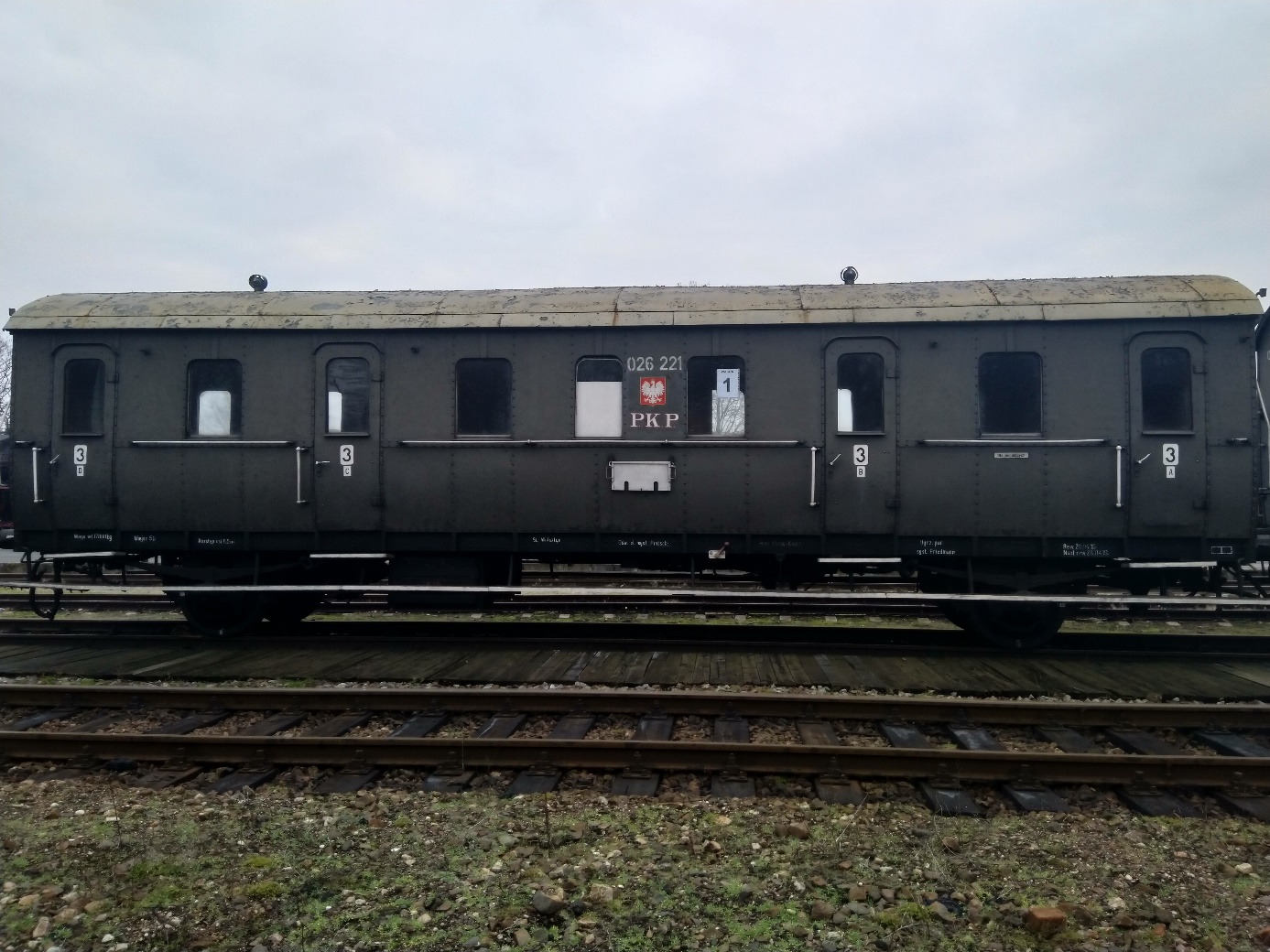 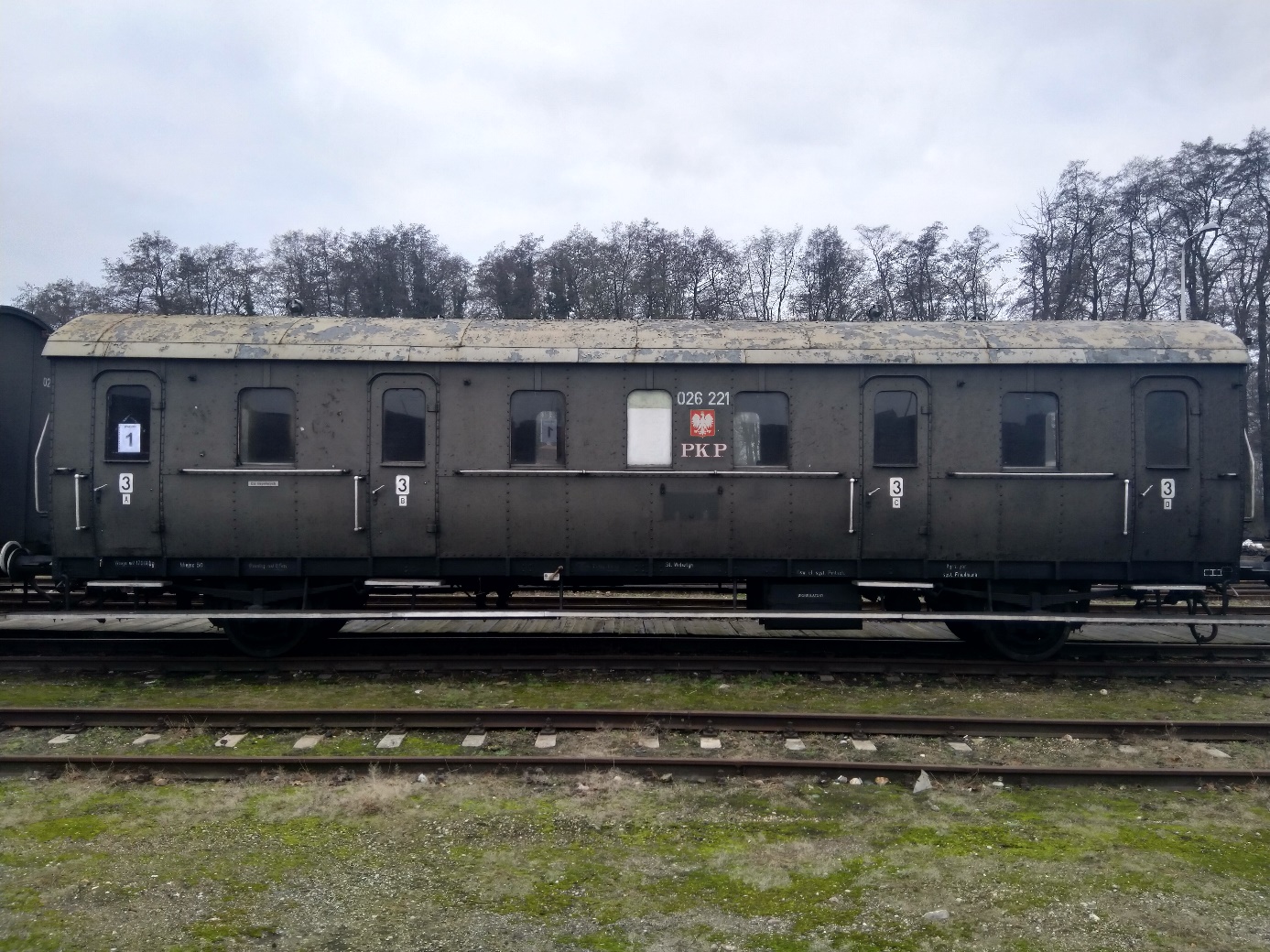 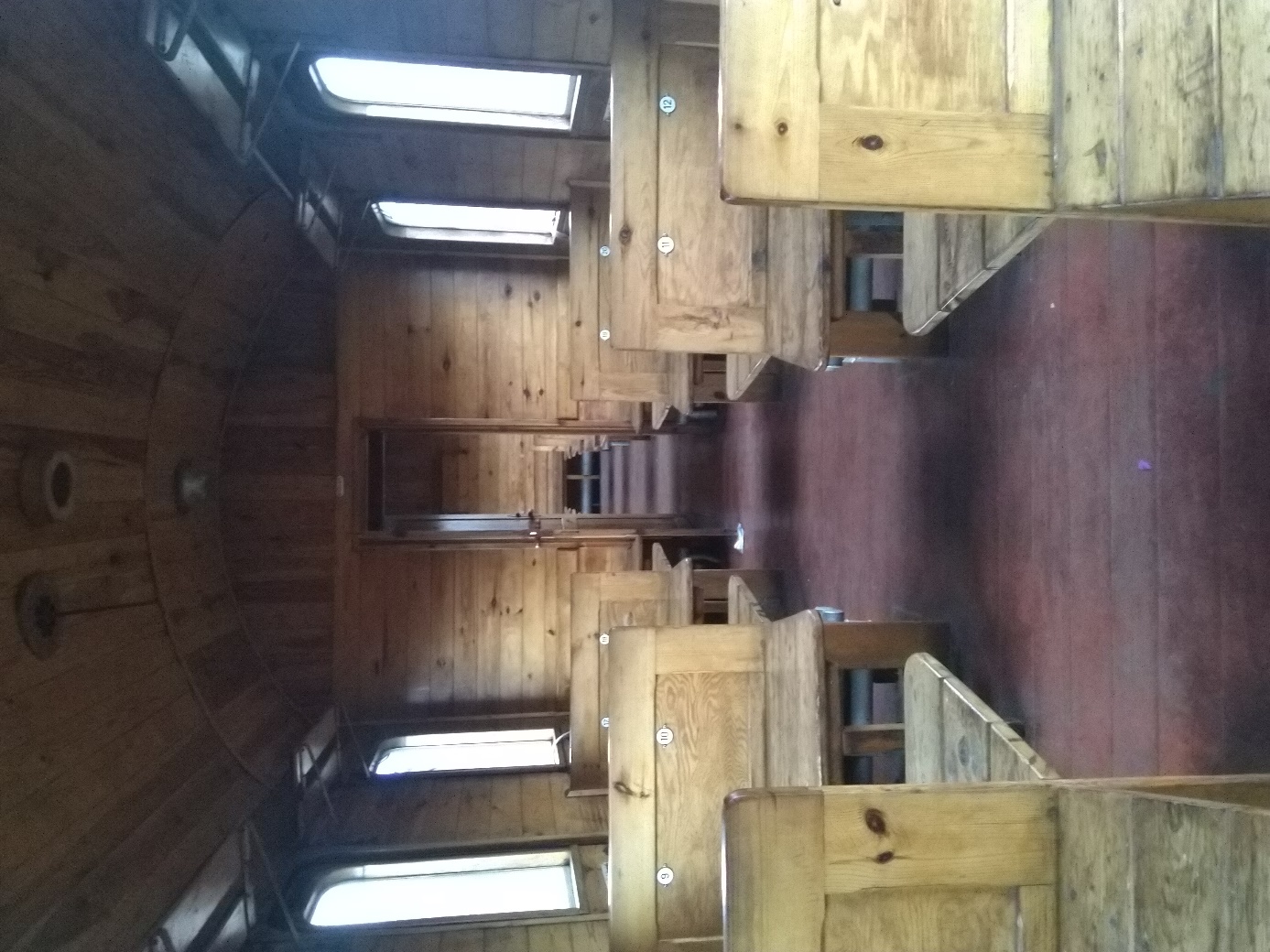 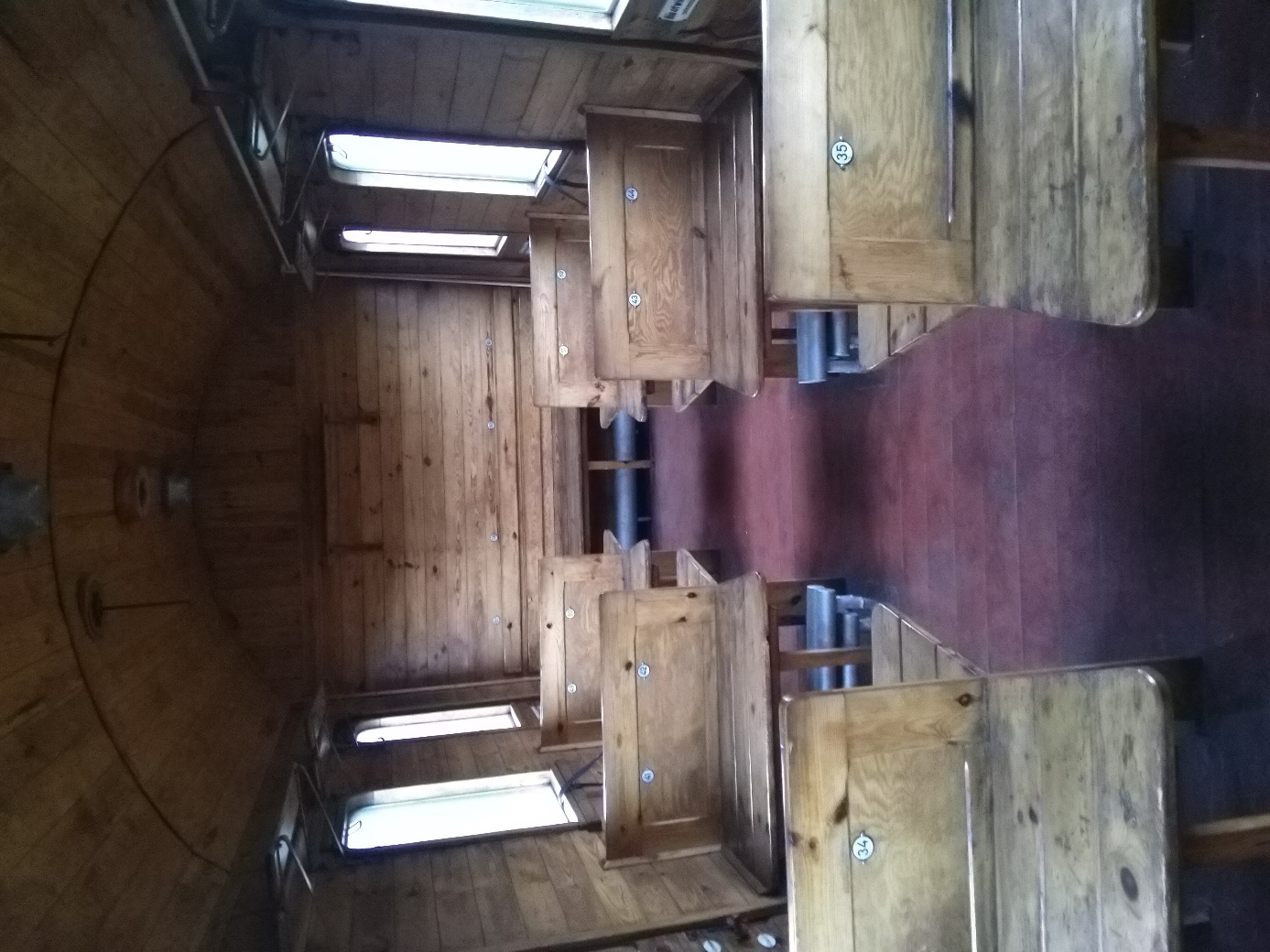 OznaczenieOznaczenieOznaczeniePierwotna (historyczna) seria Pierwotna (historyczna) seria CPierwotny (historyczny) typ konstrukcyjny Pierwotny (historyczny) typ konstrukcyjny D-21bObecna seriaObecna seriaCDane ogólneDane ogólneDane ogólneProducent–pochodzenie niemieckieRok budowy–1924Rok odbudowy lub modernizacji–1997Przeznaczenie–pasażerskiIlość osiszt2Typ wózka–-Maksymalna prędkośćkm/h60Ilość miejsc siedzącychszt66Masa konstrukcyjna	kg19 500Ilość drzwi wejściowychszt8 (indywidualne drzwi wejściowe do przedziałów)Ilość okien zewnętrznychszt10Ilość toalet szt1Ilość przedziałów szt2Oświetlenie–elektryczneZasilanie elektryczne –6 x akumulatory kwasowePrądnica–24 V, napęd pasowyWentylacja–naturalnaOgrzewanie–paroweBudka lub pomost hamulcowy––Przejście między wagonami––Rodzaj konstrukcji pudła–stalowaSkrajnia pojazdu kolejowego–G1 wg TSI WAG załącznik CCharakterystyka wymiarowaCharakterystyka wymiarowaCharakterystyka wymiarowaSzerokość torumm1435Długość ze zderzakamimm13 920Szerokość wagonumm2650Rozstaw osi skrajnychmm8500Rozstaw czopów skrętumm–Charakterystyka technicznaCharakterystyka technicznaCharakterystyka technicznaTyp zestawu kołowego–1000x115Typ łożysk osiowych–ślizgowe Typ osi zestawu kołowego–115x200/160 lub 115x200/185Usprężynowanie–1-stopniowe, resory 8-piórowe o długości 2100 mm,
zawieszenie na pojedynczych wieszakachSystem hamulca–KK-GP lub O-GPZawór rozrządczy–Kunze-Knorr lub Oerlikon ESt3eCylinder hamulcowy–12”Nastawiacz klocków hamulcowych–SAB DRV 2A 450Wstawki hamulcowe–2Bg 320, żeliwo P10Typ sprzęgu–urządzenie cięgłowe nawskrośne z amortyzatorem taśmowym 
i sprzęgiem śrubowym zgodnym z UIC 520Zderzaki–skok 75 lub105 mm, tarcza  370 mmUrządzenia dodatkowe––